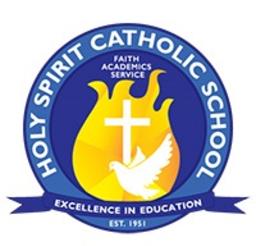 HSA April 2, 2019 Meeting minuteshttp://rshscs.com  Members PresentLupe Pacheco, Linda Marcos, Sheila Hill, Renae Mivshek, Jennifer Miller, Jeff Curran, Tricia Mansfield, Lori Leisch, Fernando Ceballos, Theresa Batchelor, Amy Copsey, Donna Simkin, Katie West, Mark St. Marie, Dana Eddy, Rachel DenkerOpening Prayer:  Meeting called to order at 7:05, prayer led by Rachel.Review and acceptance of previous meeting minutes:  Rachel made a motion to accept, Mrs. Hill accepted, Donna Simkin second.Review and acceptance of previous treasure report:  Rachel made a motion to accept, Mrs. Miller  accepted, Mrs. Hill second.Old Business:  Mrs. Hill spoke about the bookfair.  It brought in about $1300.  50% of this is used as scholastic dollars for teachers to purchase book and other scholastic material for their classrooms. Each teacher will receive about $250 each.New Business:Introduction of 2019-2020 school year HSA board members were announced.  President: TJ & Leah Isaacson Vice President Donna Simkin Treasurer Fernando Ceballo Secretary Jeff Curran.  Dana Eddy will resume duties of Member at Large.Spring Rummage date notices were sent home and announced.  Volunteers were still needed and are able to contact office or Mark.  It was mentioned that it’s the last opportunity to receive PIP hours for the current school year.  Sixth grade students may help, to receive community service hours needed for confirmation. An announcement will be made at all masses for any other confirmation students needing more hours.First Holy Communion reception after mass volunteers will be Mrs. Miller and Donna Simkin.There is only three days in the last week of school.  Ideas for lunches and activities are needed. Current activities included Monday as field day, Tuesday PreK and Kinder graduation, Wednesday 6th grade reception.Principal’s Report:A couple of teachers, parents, and Fr Bill attended a conference, Partners Edge, in Cheyenne during spring break.  Discussions about catholic schools’ viability, marketing, enrollment, technology, and curriculum were discussed, among other things across the board.  It seemed as though all who attended had the same concerns and goals.Superintendent’s Report:  Father Bill was not in attendance.Closing Prayer  7:16 p.m. led by Rachel